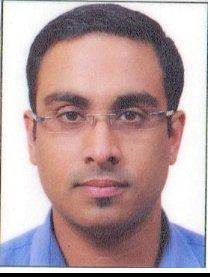 
Uthappa
Uthappa.361237@2freemail.com CAREER OBJECTIVEI would like to start as a full time specialist and a consultant in Prosthodontics and ImplantologyTo pursue and acquire a high level of knowledge and skills in the field of Prosthodontics and Implantology. PROFILE SUMMARYWorked as senior lecturer in the Department of Prosthodontics in India. Trained Under Graduate and Graduate Students in Dental College. Provided professional dental service and care to patients. Experienced in providing specialty Prosthodontic treatments. Experiences in providing implant treatment to patients. Excellent communication, interpersonal and presentation skills, Effective in working independently as well as collaboratively in teams. Good organizational skills, highly flexible and willingness to take challenges in life. ProsthodontistPAPERS PUBLISHED Maxillary complete arch rehabilitation using semi-rigid connectors – A case report. Journal of Multidisciplinary Dental Research, 2012; Vol 1 (1): 6-9. Prosthetic rehabilitation of a marginally resected mandibular arch with a metal reinforced telescopic overdenture: a clinical report The Journal of Indian Prosthodontic Society 2012;16: 1-5. Leonardo da Vinci’s divine proportion in establishing vertical dimension. Journal of Multidisciplinary dental research.2012:Vol 1 (2);1-7. Golden proportion and its relevance in smile designing in coorg population. Journal of Multidisciplinary dental research. 2012:Vol 1 (2);12-15. Various splinting materials used in open tray implant impressions. Journal of Multidisciplinary dental research. 2013; Vol 2 (1): 47-52 In vitro comparison of retention and marginal leakage of provisional crowns cemented with provisional cement enriched with three different additives. International Journal of Dental and Health Sciences. December 2016 Surface modifications of titanium implants – The new, the old, and the never heard of options. Journal of Advanced Clinical & Research Insights (2016), 3, 1–5 Surface modifications of titanium implants – The new, the old, and the never heard of options. Journal of Advanced Clinical & Research Insights (2016), 3, 215–219. Provisional restorations: An overview of materials used. Journal of Advanced Clinical & Research Insights (2016), 3, 212–214 PROFESSIONAL EXPERIENCE :4 YEARS AND 7 MONTHS.COMPLETE DENTISTRY DENTAL CLINIC MYSORE (2013 – TILL DATE)Self-made private dental clinical practice. Implant surgical cases Crown and bridge work Complete dentures Laminates and veneer’s ProsthodontistCosmetic dentistry procedures Full mouth rehabilitations Implant prosthesis Hollywood smile designing Cast partial dentures Full arch implant rehabilitations COORG INSTITUTE OF DENTAL SCIENCES, VIRAJPET, KARNATAKA-571 218 (JUNE 2012 – TILL DATE )DESIGNATION: READER AND CONSULTANT OF PROSTHODONTICS IN DEPARTMENT OF PROSTHODONTICS.Trained Under Graduate and Graduate Students. Examining a patients teeth and diagnosing their dental conditions Dealing with routine appointments and checkups. Diagnosing & treating prosthodontic conditions such as complete edentulism, partial edentulism and treatment of endodontically treated teeth. Managing the training and development of staff Updating patient’s medical records. Providing Prosthodontic procedures like Implant crowns, Full mouth implant rehabilitation, Fixed partial dentures , Removable partial dentures, Cast partial dentures, Ceramivveeners, TMJ pain management and Complete dentures. J S S DENTAL COLLEGE AND HOSPITAL MYSORE, KARNATAKA (NOVEMBER 2006– NOVEMBER 2007)DESIGNATION: INTERNProvided full range of dental treatments to the patients to maintain oral health. Clinical Examination of patient’s oral cavity and diagnosing their dental conditions. Diagnosing & treating conditions such as decaying teeth and gum disease. Dealing with routine appointments and checkups, making impressions etc. Dealing with emergency cases and filling cavities, examining x rays, straightening teeth and repairing fractured teeth. Performing surgery to extract teeth and replace missing teeth. ProsthodontistCONFERENCES ATTENDED2nd National Indian Society Of Periodontics,Restorative and Prosthodontics conference.(ISPRP) held on 8th and 9th August-2009 at Kochi. 1st International Congress on CAD-CAM and Implant dentistry held on 26th -28thAugust-2009 at Bangalore. 37th Indian Prosthodontic Society conference held on Nov 6th-8th, 2009 at Thrissur, Kerala. 4. 16th National conference of Indian Society of Oral Implantologists held on  13th&14thDecember, 2009 at Chandigarh.12th National Post Graduate Students Convention held on 4th-6th June 2010, at Chennai. 3rd National Indian Society Of Periodontics, Restorative and Prosthodontics Conference.(ISPRP) 30th&31st July, 2010 at Mysore. 38th Indian Prosthodontic Society Conference held on 12th&14th November, 2010 at Indore, India .13th National Post Graduate Students Convention held on 24th to 26th June, 2011 at Lucknow. India 40thIndian Prosthodontic Society Conference held on 14thto 17thNovember ,Ahemadabad, Gujrat. 10. 41st Karnataka State Dental Conference, 22nd to 24th November 2013, Madikeri, Coorg11. 42nd Indian Prosthodontic Society Conference held in November 2014 at Chandighar India.ProsthodontistACADEMIC PROFILEMASTERS IN DENTAL SURGERY (MDS) IN PROSTHODONTICS from RajivGandhi University of Health Sciences, Bangalore. (2012) BACHELORS IN DENTAL SURGERY (BDS) from Rajiv Gandhi University ofHealth Sciences, Bangalore. (2007) NOBEL BIOCARE FELLOWSHIP PROGRAMME IN IMPLANTOLOGY fromCoorg institute of dental sciences, Virajpet, Kodagu, Karnataka, India PERSONAL DETAILSI hereby conclude that the information furnished in this resume is complete and true to the best of my knowledge.Date of Birth:11-05-1984Age:32Gender:MaleNationality:IndianMarital Status:MarriedLanguages:Kodava (Mother Tongue), , English,Hindi, Kannada, Malyalam, Tamil